REPORT FOR 2021Official Email for GLOBE Nigeria:  globe.nigeriaproject@education.gov.ng 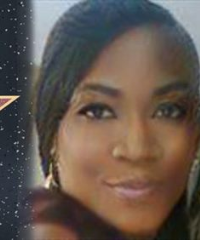 Country:  NIGERIA                                                                                Name:  Aminulai ModupeFunction: Country Coordinator (CC)Organisation:  Federal Ministry of EducationE-mail:  modupe_aminulai@yahoo.com or stepb13@yahoo.com Tel:   +234 8035984500Skype: Modupe AminulaiWebsite: https://education.gov.ngName: Salihu .H. Mohammed          Function:  Assistant (CC)Organisation: Federal Ministry of EducationE-mail:  Tel:  +234 8039728899Skype:  Website:Organisation and Number of Staff:  Federal Ministry of Education and 4Funding by:  Federal Government of NigeriaCooperating Organisation/Individuals: States Government/ Private schools ownersGLOBE Schools: 886 schoolsGLOBE Protocol Areas:  Atmosphere, Biosphere, Hydrosphere and PediosphereNumber of Schools Reporting Data over past year:  41 schools for the past one yearProgram Implementation and Activities over past year (GLOBE Strategic Plan 2018-2023 Goals):EducationScienceCommunityTechnologyCommunicationsSEE ATTACHED STRATEGIC PLAN 2018 -2023STRATEGY PLAN FOR IMPLEMENTING GLOBE/ENVIONMENTAL SCIENCE EDUCATION PROGRAMME BRANCH OF THE DEPARTMENT OF TECHNOLOGY AND SCIENCE EDUCATION IN THE FEDERAL MINISTRY OF EDUCATION(FME, ABUJA)-NIGERIA FROM 2018-2023INTRODUCTION/BACKGROUND INFORMATIONThe Environmental Science Education (ESE) Branch Programme is aimed at keeping the children abreast with current challenges associated with the environment while also prompting them to take action. To achieve the desired result, the branch works with schools (where GLOBE Club is established), relevant stakeholders, NGOs and International Development Partners like GLOBE (Global Learning and Observation to Benefit the Environment). 2.	Activities of the ESE Branch ESE branch is saddled with the responsibility of organizing GLOBE Annual Environmental Science and Mathematics Quiz Competition for Federal Government Colleges nationwide.Annual Advocacy and Sensitization Workshop on GLOBE/ESE Nigeria-FME Program for desk officers in SMoE, SUBEB, and FUCs to monitor the progress of the programme and GLOBE Club.Organisation of Annual Nigeria GLOBE Virtual Science Symposium on Environmental science education for schools nation-wide, to promote scientific inquires and solution through hands-on-activities.Collaborating with relevant MDAs such as FM of Environment, Water Resources and the Great Green Wall in environmental education.3.	OBJECTIVE The following are the objective of the programme;To drive government policy on climate change adaptation, mitigation and prevention by educating the public.To enable stakeholders acquire Knowledge on coping mechanism which will help for effective environmental management among beneficiaries.To resuscitate GLOBE CLUB in schools that will enable students to be aware of the impact of climate change and also be a vanguard to climate change education within their communities.Help Students to understand the scientific action on environment.Monitoring and prediction of natural disaster through competition and project exhibition.Since it will be an on-going programme, the initiative will help the students to be breast with the latest challenges associated with climate change and how to effectively manage those changesTo boost STEM education in Nigeria schools.4. CHALLENGESInsufficient GLOBE equipment in schools nationwide to carry research work and take observations on environmental issues;Lack of Computers and internet facilities in some public schools;Insufficient budget at state level to conduct science symposium at state schools;Inadequate funds buy data and to implement GLOBE in schools nationwide;Insufficient fund to carry out GLOBE monitoring and evaluation program to encourage more states/schools;Inadequate fund to organize annual GLOBE workshop and meetings among state coordinator to monitor the progress of the program and discuss the way forward. 5.	THE GLOBE NIGERIA AT A GLANCENigeria currently has 271 GLOBE schools out of 996 schools account approved, 257 Active Trained GLOBE Teachers and 293 untrained observers. These GLOBE members have reported 3,711 observations and 41 schools currently reporting data entries in the GLOBE database in U.S.A. 6.	GLOBE MANAGEMENT IN NIGERIA	The FME GLOBE Nigeria Programme is managed by the GLOBE/Environmental Science Education Branch of the Ministry.FME-NIGERIA COUNTRY COORDINATOR by Environmental Science Education(ESE) Officer FMESTATE MINISTRY of EDUCATION COORDINATOR by State Ministry of Education GLOBE Desk OfficerSTATE UNIVERSAL BASIC EDUCATION COORDINATOR by State Universal Basic Education GLOBE Desk OfficerFEDERAL UNITY COLLEGES COORDINATOR by GLOBE Desk Officer/Teacher of each Federal Unity Colleges.PRIVATE SCHOOLS COORDINATOR by the GLOBE desk officer/teacher of each schools.6.	 The GLOBE Programme is an international science and education programme that provides teachers, students and the public worldwide with the opportunity to participate in data collection and observation as well as contribute meaningfully to our understanding of the Earth system and global environment. In light of this, the Environmental Science Education branch has outlined the following activities to enable Nigeria join her African counterpart become an active partner with the GLOBE initiative.STRATEGIC PLANPlans and ideas for Next Year:  Re-training of GLOBE teachers from selected schools nationwide by organizing GLOBE in-person workshop with the help of our GLOBE trainers. Nigeria is also trying to collaborate with other stakeholders on environmental science to help in supplying equipment to schools.GLOBE PROGRAMME ACTION STRATEGY PLAN BY FEDRAL MINISTARY OF EDUCATIONGLOBE WORK PLAN 2018 – 2023GLOBE WORK PLAN 2018 – 2023GLOBE WORK PLAN 2018 – 2023GLOBE WORK PLAN 2018 – 2023GLOBE WORK PLAN 2018 – 2023GLOBE WORK PLAN 2018 – 2023GLOBE WORK PLAN 2018 – 2023S/NPROGRAMMEPIORITY/ ACTIVITYOBJECTIVETIME LINETARGET GROUPACTION BYFINANCIER/ COST BEARERCOST ESTIMATES (NGN)1GLOBE PROGRAMME TO BOOST STEM EDUCATION IN SCHOOLSREGISTRSTION OF FME GLOBE TEAM ON GLOBE ETRAININGTO PROVIDE TRAING ON GLOBE PROTOCOLS AND UNDERSTAND GLOBE ACTIVITIES AT A GLACE19TH-26TH NOV 2018ESE/GLOBE TEAM IN FMEGLOBE COUNTRY COORDINATORALL MEMEMBERS OF THE TEAMNILL2STAKEHOLDERS MEETING /ADVOCANCY ON GLOBESTAKEHOLDERS MEETING /ADVOCANCY ON GLOBETO ENABLE ALL STAKEHOLDERS ON GLOBE INTERNALLY AND EXTERNALLY TO CONTRIBUTE ON CURRENT ISSUES ON ENVIRONMENTAL SCIENCE AND CLIMATE CHANGE IN NIGERIA AS RELATED TO SCHOOLS.FEB. 2019FME, NASA NIGERIA, FMENVIRON, FMH, FM SC. AND TECH, GLOBE INTERNATION MISION IN NIGERIA,NERDC, ETC.FME DTSE, DD(SC., AD(ESE) AND FME GLOBE TEAMFME, GLOBE INTERNATION MISSION IN NIGERIANILL3PREPATION TO IVSS ANNUAL ORGANIZING OF GLOBE NIGERIA VIRTUAL SCIENCE SYMPOSIUMTO CREAT AND IMPACT HOLISTIC ENVIRONMENTAL MANAGEMENT AWARENESS IN SCHOOLS AND PUBLIC. THIS WILL ENCOURAGE YOUNG SCIENTISTSJAN 2022STATES MINISTRY OF EDUCATION AND SUBEBsTHE SAME AS ABOVEFME GLOBE AND GLOBE INTERNATIONAL MISSION IN NIGERIA5M4TRAININGTRAIN-THE TRAINER WORKSHOP FOR TEACHERS ON GLOBE AND WASTE –TO WEALTH PROJECT TO HELP TEACHERS TO ACQUIRE KNOWLEDGE ON GLOBE TO IMPCT ON STUDENTS AND ALSO HELP SCHOOLS IN COLLECTING DATA ON GLOBE ACTIVITIESDEC. 2022ALL SCHOOL TEACHERS ACROSS THE NATIONFME GLOBE TEAM , RESOURCE PERSON AND GLOBE INTERNATIONAL MISSION IN NIGERIAFME AND GLOBE INTERNATIONAL MISSION IN NIGERIANILL5CELEBRATION OF WORLD ENVIRONMENTAL DAYANNUAL ORGANIZING OF GLOBE QUIZ COMPETITION AND CELEBRATION OF WORLD ENVIRONMENTAL DAYTO ENCOURAGE STUDENTS TO CONDUCT RESEARCH ON ENVIRONMENTAL ISSUES AND MANAGEMENT.A 3 -DAY PROGRAMME ON EVERY 5TH JUNE, WORLD ENVIRONMENTAL DAYSCHOOL STUDENTS FUCs onlyFME GLOBE TEAMFME GLOBE2.5MIT IS ALSO AN AVENUE TO MONITOR AND EVALUATEE GLOBE ACTIVITIES.